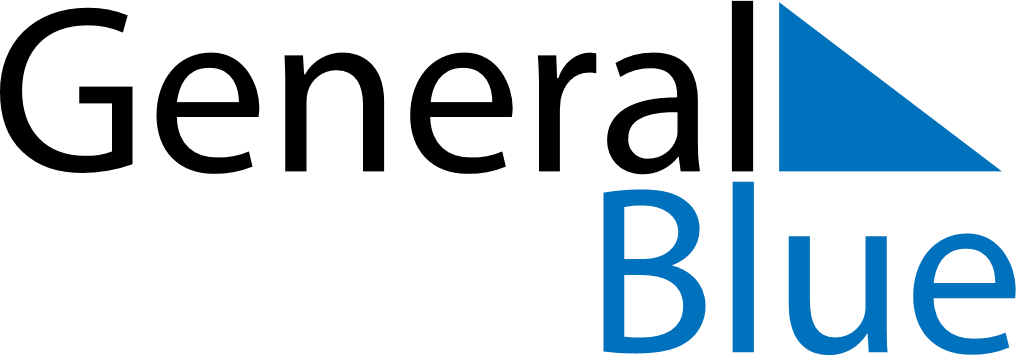 February 2030February 2030February 2030February 2030GuamGuamGuamMondayTuesdayWednesdayThursdayFridaySaturdaySaturdaySunday12234567899101112131415161617Valentine’s Day181920212223232425262728